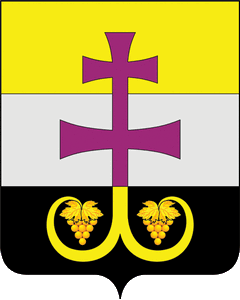 МУНИЦИПАЛЬНОЕ УЧРЕЖДЕНИЕ АДМИНИСТРАЦИЯ МУНИЦИПАЛЬНОГО ОБРАЗОВАНИЯ «ВЕШКАЙМСКИЙ РАЙОН» УЛЬЯНОВСКОЙ ОБЛАСТИПОСТАНОВЛЕНИЕ31.01.2019                                                                                                        № 96р.п. ВешкаймаО внесении изменений в постановление администрации муниципального образования «Вешкаймский район» от 08 августа 2018 года №671 «Об утверждении Порядка определения объёма и предоставления социально ориентированным некоммерческим организациям, осуществляющим свою деятельность на территории муниципального образования «Вешкаймский район», субсидий из бюджета муниципального образования «Вешкаймский район»В целях приведения нормативных правовых актов администрации муниципального образования «Вешкаймский район» в соответствие, постановляю:         1. Внести в постановление администрации муниципального образования «Вешкаймский район» от 08 августа 2018 года  № 671 «Об утверждении Порядка определения объёма и предоставления социально ориентированным некоммерческим организациям, осуществляющим свою деятельность на территории муниципального образования «Вешкаймский район», субсидий из бюджета муниципального образования «Вешкаймский район» (далее – Постановление) изменения, изложив пункт 7.5 раздела 7 в следующей редакции:«7.5 За счёт предоставленных субсидий победители не вправе: осуществлять расходы, связанные с осуществлением предпринимательской деятельности и оказанием помощи коммерческим организациям; осуществлять расходы, связанные с осуществлением деятельности, напрямую не связанной с программой (проектами);осуществлять расходы на поддержку политических партий и избирательных кампаний; осуществлять расходы на проведение митингов, демонстраций, пикетирований;осуществлять расходы на фундаментальные научные исследования; осуществлять расходы на приобретение алкогольной и табачной продукции; осуществлять расходы на уплату штрафов;приобретать за счёт полученных средств, предоставленных в целях финансового обеспечения затрат получателей субсидий, иностранной валюты, за исключением операций, осуществляемых в соответствии с валютным законодательством Российской Федерации при закупке (поставке) высокотехнологичного импортного оборудования, сырья и комплектующих изделий, а также связанных с достижением целей предоставления указанных средств иных операций, определённых нормативными правовыми актами.».2.  Настоящее постановление вступает в силу после его обнародования.3. Контроль за исполнением настоящего постановления возложить на первого заместителя главы администрации муниципального образования «Вешкаймский район» Марунина А.В.Глава администрации муниципального образования«Вешкаймский район»                                                                        Т.Н. Стельмах  